SEMESTER LEARNING PLAN (RPS)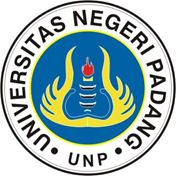 STATE UNIVERSITY OF PADANGFACULTY OF ENGINEERINGELECTRONIC DEPARTMENTINFORMATIC EDUCATION STUDY PROGRAMDocument CodeSEMESTER LEARNING PLAN (SLP)SEMESTER LEARNING PLAN (SLP)SEMESTER LEARNING PLAN (SLP)COURSESCOURSESCODECourse GroupCredit Point(s)SEMESTERSEMESTERDate Of CreationDatabase DesignDatabase Design2 SKS (PRACTICE)4 (even)4 (even)July 2017Authorization:Authorization:LecturerLecturerCourse CoordinatorCourse CoordinatorCoordinator of Study ProgramCoordinator of Study ProgramAuthorization:Authorization:Nurindah Dwiyani, S.Pd, MT Rizkayeni Marta, S.Pd, M.Pd.T.Nurindah Dwiyani, S.Pd, MT Rizkayeni Marta, S.Pd, M.Pd.T.Nurindah Dwiyani, S.Pd, MT NIP. 197801182008122001Nurindah Dwiyani, S.Pd, MT NIP. 197801182008122001Ahmaddul Hadi, M.KomNIP. 19761 209 200 501 100 3Ahmaddul Hadi, M.KomNIP. 19761 209 200 501 100 3Learning Outcomes (CP)PLOPLOPLOPLOPLOPLOPLOLearning Outcomes (CP)S8Internalizing academic values, norms and ethics Internalizing academic values, norms and ethics Internalizing academic values, norms and ethics Internalizing academic values, norms and ethics Internalizing academic values, norms and ethics Internalizing academic values, norms and ethics Learning Outcomes (CP)S9Demonstrate an attitude of responsibility for work in their field of expertise independently.Demonstrate an attitude of responsibility for work in their field of expertise independently.Demonstrate an attitude of responsibility for work in their field of expertise independently.Demonstrate an attitude of responsibility for work in their field of expertise independently.Demonstrate an attitude of responsibility for work in their field of expertise independently.Demonstrate an attitude of responsibility for work in their field of expertise independently.Learning Outcomes (CP)P3Able to formulate various real problems based on concepts related to the field of information and programming.Able to formulate various real problems based on concepts related to the field of information and programming.Able to formulate various real problems based on concepts related to the field of information and programming.Able to formulate various real problems based on concepts related to the field of information and programming.Able to formulate various real problems based on concepts related to the field of information and programming.Able to formulate various real problems based on concepts related to the field of information and programming.Learning Outcomes (CP)KU1Able to apply logical, critical, systematic and innovative thinking in the context of developing or implementing science and technology that pays attention to and applies humanities values ​​in accordance with their field of expertise.Able to apply logical, critical, systematic and innovative thinking in the context of developing or implementing science and technology that pays attention to and applies humanities values ​​in accordance with their field of expertise.Able to apply logical, critical, systematic and innovative thinking in the context of developing or implementing science and technology that pays attention to and applies humanities values ​​in accordance with their field of expertise.Able to apply logical, critical, systematic and innovative thinking in the context of developing or implementing science and technology that pays attention to and applies humanities values ​​in accordance with their field of expertise.Able to apply logical, critical, systematic and innovative thinking in the context of developing or implementing science and technology that pays attention to and applies humanities values ​​in accordance with their field of expertise.Able to apply logical, critical, systematic and innovative thinking in the context of developing or implementing science and technology that pays attention to and applies humanities values ​​in accordance with their field of expertise.Learning Outcomes (CP)KU5Able to make decisions appropriately in the context of problem solving in their area of ​​expertise, based on the results of information and data analysis.Able to make decisions appropriately in the context of problem solving in their area of ​​expertise, based on the results of information and data analysis.Able to make decisions appropriately in the context of problem solving in their area of ​​expertise, based on the results of information and data analysis.Able to make decisions appropriately in the context of problem solving in their area of ​​expertise, based on the results of information and data analysis.Able to make decisions appropriately in the context of problem solving in their area of ​​expertise, based on the results of information and data analysis.Able to make decisions appropriately in the context of problem solving in their area of ​​expertise, based on the results of information and data analysis.Learning Outcomes (CP)KU9Capable of documenting, storing, securing, and recovering data to ensure validity and prevent plagiarismCapable of documenting, storing, securing, and recovering data to ensure validity and prevent plagiarismCapable of documenting, storing, securing, and recovering data to ensure validity and prevent plagiarismCapable of documenting, storing, securing, and recovering data to ensure validity and prevent plagiarismCapable of documenting, storing, securing, and recovering data to ensure validity and prevent plagiarismCapable of documenting, storing, securing, and recovering data to ensure validity and prevent plagiarismLearning Outcomes (CP)KK1Able to apply information technology to solve real problems in the era of the industrial revolution 4.0.Able to apply information technology to solve real problems in the era of the industrial revolution 4.0.Able to apply information technology to solve real problems in the era of the industrial revolution 4.0.Able to apply information technology to solve real problems in the era of the industrial revolution 4.0.Able to apply information technology to solve real problems in the era of the industrial revolution 4.0.Able to apply information technology to solve real problems in the era of the industrial revolution 4.0.Learning Outcomes (CP)COCOCOCOCOCOCOLearning Outcomes (CP)CO-1Students are able to design ERD using the phpMySQL applicationStudents are able to design ERD using the phpMySQL applicationStudents are able to design ERD using the phpMySQL applicationStudents are able to design ERD using the phpMySQL applicationStudents are able to design ERD using the phpMySQL applicationStudents are able to design ERD using the phpMySQL applicationLearning Outcomes (CP)CO-2Students are able to design and create databases using the phpMySQL applicationStudents are able to design and create databases using the phpMySQL applicationStudents are able to design and create databases using the phpMySQL applicationStudents are able to design and create databases using the phpMySQL applicationStudents are able to design and create databases using the phpMySQL applicationStudents are able to design and create databases using the phpMySQL applicationLearning Outcomes (CP)CO-3Students are able to design and create interfaces using web applications.Students are able to design and create interfaces using web applications.Students are able to design and create interfaces using web applications.Students are able to design and create interfaces using web applications.Students are able to design and create interfaces using web applications.Students are able to design and create interfaces using web applications.Learning Outcomes (CP)CO-4Students are able to create source code for each application that has been designed; run applications that have been designed.Students are able to create source code for each application that has been designed; run applications that have been designed.Students are able to create source code for each application that has been designed; run applications that have been designed.Students are able to create source code for each application that has been designed; run applications that have been designed.Students are able to create source code for each application that has been designed; run applications that have been designed.Students are able to create source code for each application that has been designed; run applications that have been designed.Course DescriptionStudents are able to design Entity Relationship Diagram (ERD) and transform in physical form (database) and collaborate with web programming language (interface).Students are able to design Entity Relationship Diagram (ERD) and transform in physical form (database) and collaborate with web programming language (interface).Students are able to design Entity Relationship Diagram (ERD) and transform in physical form (database) and collaborate with web programming language (interface).Students are able to design Entity Relationship Diagram (ERD) and transform in physical form (database) and collaborate with web programming language (interface).Students are able to design Entity Relationship Diagram (ERD) and transform in physical form (database) and collaborate with web programming language (interface).Students are able to design Entity Relationship Diagram (ERD) and transform in physical form (database) and collaborate with web programming language (interface).Students are able to design Entity Relationship Diagram (ERD) and transform in physical form (database) and collaborate with web programming language (interface).Course Matter web programming (interface). web programming (interface). web programming (interface). web programming (interface). web programming (interface). web programming (interface). web programming (interface).ReferencesMain:Main:Main:Main:Main:Main:Main:ReferencesSystems Analysis and Desain Method; Sixth Edition, Jeffery L. Whitten, Lonnie D. Bentley, Kevin C. Dittman; McGrawHill; 2004Object-Oriented and Classical Software Engineering Sixth Edition; Stepen R. Schach; McGrawHill; 2005Hitchhiker’s Guide to Visual Basic and SQL Server Sixth Edition; William R.Vaughn; Microsoft Press; 1998Database Management Systems Desain & Building Bussiness Application; Mc.Graw Hill; 2005Mastering SQL Server 2000; Mike Gunderloy, Josep L. Jorder; Sybex; 2000Systems Analysis and Desain Method; Sixth Edition, Jeffery L. Whitten, Lonnie D. Bentley, Kevin C. Dittman; McGrawHill; 2004Object-Oriented and Classical Software Engineering Sixth Edition; Stepen R. Schach; McGrawHill; 2005Hitchhiker’s Guide to Visual Basic and SQL Server Sixth Edition; William R.Vaughn; Microsoft Press; 1998Database Management Systems Desain & Building Bussiness Application; Mc.Graw Hill; 2005Mastering SQL Server 2000; Mike Gunderloy, Josep L. Jorder; Sybex; 2000Systems Analysis and Desain Method; Sixth Edition, Jeffery L. Whitten, Lonnie D. Bentley, Kevin C. Dittman; McGrawHill; 2004Object-Oriented and Classical Software Engineering Sixth Edition; Stepen R. Schach; McGrawHill; 2005Hitchhiker’s Guide to Visual Basic and SQL Server Sixth Edition; William R.Vaughn; Microsoft Press; 1998Database Management Systems Desain & Building Bussiness Application; Mc.Graw Hill; 2005Mastering SQL Server 2000; Mike Gunderloy, Josep L. Jorder; Sybex; 2000Systems Analysis and Desain Method; Sixth Edition, Jeffery L. Whitten, Lonnie D. Bentley, Kevin C. Dittman; McGrawHill; 2004Object-Oriented and Classical Software Engineering Sixth Edition; Stepen R. Schach; McGrawHill; 2005Hitchhiker’s Guide to Visual Basic and SQL Server Sixth Edition; William R.Vaughn; Microsoft Press; 1998Database Management Systems Desain & Building Bussiness Application; Mc.Graw Hill; 2005Mastering SQL Server 2000; Mike Gunderloy, Josep L. Jorder; Sybex; 2000Systems Analysis and Desain Method; Sixth Edition, Jeffery L. Whitten, Lonnie D. Bentley, Kevin C. Dittman; McGrawHill; 2004Object-Oriented and Classical Software Engineering Sixth Edition; Stepen R. Schach; McGrawHill; 2005Hitchhiker’s Guide to Visual Basic and SQL Server Sixth Edition; William R.Vaughn; Microsoft Press; 1998Database Management Systems Desain & Building Bussiness Application; Mc.Graw Hill; 2005Mastering SQL Server 2000; Mike Gunderloy, Josep L. Jorder; Sybex; 2000Systems Analysis and Desain Method; Sixth Edition, Jeffery L. Whitten, Lonnie D. Bentley, Kevin C. Dittman; McGrawHill; 2004Object-Oriented and Classical Software Engineering Sixth Edition; Stepen R. Schach; McGrawHill; 2005Hitchhiker’s Guide to Visual Basic and SQL Server Sixth Edition; William R.Vaughn; Microsoft Press; 1998Database Management Systems Desain & Building Bussiness Application; Mc.Graw Hill; 2005Mastering SQL Server 2000; Mike Gunderloy, Josep L. Jorder; Sybex; 2000Systems Analysis and Desain Method; Sixth Edition, Jeffery L. Whitten, Lonnie D. Bentley, Kevin C. Dittman; McGrawHill; 2004Object-Oriented and Classical Software Engineering Sixth Edition; Stepen R. Schach; McGrawHill; 2005Hitchhiker’s Guide to Visual Basic and SQL Server Sixth Edition; William R.Vaughn; Microsoft Press; 1998Database Management Systems Desain & Building Bussiness Application; Mc.Graw Hill; 2005Mastering SQL Server 2000; Mike Gunderloy, Josep L. Jorder; Sybex; 2000ReferencesSupporting:Supporting:Supporting:Supporting:Supporting:Supporting:Supporting:ReferencesLearning MediaSoftware:Software:Software:Hardware :Hardware :Hardware :Hardware :Learning MediaHtmlPhpMySQLHtmlPhpMySQLHtmlPhpMySQLLaptop, LCD & ProjectorLaptop, LCD & ProjectorLaptop, LCD & ProjectorLaptop, LCD & ProjectorLecturerDatabase Design Lecturer TeamDatabase Design Lecturer TeamDatabase Design Lecturer TeamDatabase Design Lecturer TeamDatabase Design Lecturer TeamDatabase Design Lecturer TeamDatabase Design Lecturer TeamPrerequisites-------Weeks-Sub-CO(Expected Final Ability in each learning stage)Assessment IndicatorAssessment CriteriaLearning Method, Students’ Learning Experience[Time Allocation]Learning Material[Topic from Reference]Score (%)(1)(2)(3)(4)(5)(6)(7)1-3Students are able to design ERD using the phpMySQL applicationIntroduction:Learning Contracts, and Introduction to MySQL Structures.Criteria:Grading criteria rubricNon-test form:Practice Designing ERD using PhpMySQL properlyReport practice;Lectures & discussions [TM: 1x (3x50 ”)]•	Task 1: Designing ERD using PhpMySQL properly[BT + BM: (1 + 1) x (3x60 ”)]Designing ERD using PhpMySQL properly 104-6Students are able to design and create databases using the phpMySQL applicationDesigning and Creating a database using PhpMySQL properlyCriteria:Grading criteria rubricNon-test form:Practice Designing and Creating a database using PhpMySQL properly;Practice report;Lectures & discussions [TM: 1x (3x50 ”)]Task 1 : Design and build database using PhpMySQL properly.[BT + BM: (1 + 1) x (3x60 ”)]Using PhpMySQL 157-9Students are able to design and create interfaces using web applications.Design and make interfaces using web applications wellCriteria:Grading criteria rubricNon-test form:Practice Designing and making interfaces using web applications wellPractice report;Lectures & discussions [TM: 1x (3x50 ”)]Task 1: Design and make interfaces using web applications well. [BT + BM: (1 + 1) x (3x60 ”)]Using PhpMySQL 1510Midterm examMidterm examMidterm examMidterm examMidterm exam511-15Students are able to create source code for each application that has been designed; run applications that have been designed.Create source code properly and run applications properly.Criteria:Grading criteria rubricNon-test form:Practice: Source code properly and run applications correctly.Practice report;Lectures & discussions[TM: 1x (3x50 ”)]Duty: Properly source code and run applications correctly. [BT + BM: (1 + 1) x (3x60 ”)]Using PhpMySQL 8Final Exam / Semester Examination Final Exam / Semester Examination Final Exam / Semester Examination Final Exam / Semester Examination Final Exam / Semester Examination 